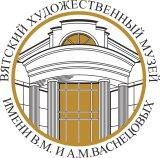 Вятский художественный музей имени В. М. и А. М. Васнецовыхул. Карла Маркса, д. 70, г. Киров (обл.), 610000телефон 8 (8332) 22-50-74_________________________________________________________________________________________________________________________План мероприятий с 01 мая по 15 июня 2022 годаДата проведенияВремя проведенияМестопроведенияНаименованиемероприятияНаименованиемероприятияКраткая аннотация мероприятияМероприятияМероприятияМероприятияМероприятияМероприятияМероприятия5 мая 
202218:00Экспозиционный иВыставочный отдел (Выставочный зал), ул. Карла Либкнехта, 71,тел.:22-50-71Лекция «Вятская народная игрушка» (6+)Встреча проводится в рамках выставки «Вдвоём» и посвящена истории вятской народной игрушки.Промысел дымковской игрушки насчитывает многовековую историю и является уникальным явлением русского народного искусства. Мы узнаем нашу игрушку по образам, орнаменту, характеру, цвету. Сложно ли создавать игрушку? Как игрушка откликается на исторические события и отражает время? Как уживаются в ней традиция и новация? Похожи ли дымковские персонажи на своих создателей? Как понять глубину содержания и культурную ценность нашей вятской игрушки? Что общего у дымковской игрушки с народной игрушкой, создаваемой мастерами других промыслов нашей страны? Ответы ищем и слушаем вместе с нами на лекции в Выставочном зале Вятского художественного музея.Лектор: Менчикова Надежда Николаевна, искусствовед, член СХР.Встреча проводится в рамках выставки «Вдвоём» и посвящена истории вятской народной игрушки.Промысел дымковской игрушки насчитывает многовековую историю и является уникальным явлением русского народного искусства. Мы узнаем нашу игрушку по образам, орнаменту, характеру, цвету. Сложно ли создавать игрушку? Как игрушка откликается на исторические события и отражает время? Как уживаются в ней традиция и новация? Похожи ли дымковские персонажи на своих создателей? Как понять глубину содержания и культурную ценность нашей вятской игрушки? Что общего у дымковской игрушки с народной игрушкой, создаваемой мастерами других промыслов нашей страны? Ответы ищем и слушаем вместе с нами на лекции в Выставочном зале Вятского художественного музея.Лектор: Менчикова Надежда Николаевна, искусствовед, член СХР.6 мая202216.00Филиал «Дом-музей художника Н. Н. Хохрякова», Копанский пер., 4, тел.:22-50-72Музыкальная гостиная: «Неизвестный П. Чайковский» (0+)Музыкальная гостиная в Доме-музее художника Николая Хохрякова – это синтез игры и музыки. В процессе игры участники узнают об интересных фактах и событиях из жизни Петра Ильича Чайковского, вместе составят коллаж о его жизни и творчестве, а затем в командах создадут два макета-инсталляции памятника композитору. Финалом программы станет небольшой концерт, организованный музыкальной студией «Тандем» (Центр развития творчества «Лабиринт»), где прозвучат произведения П. И. Чайковского.Музыкальная гостиная в Доме-музее художника Николая Хохрякова – это синтез игры и музыки. В процессе игры участники узнают об интересных фактах и событиях из жизни Петра Ильича Чайковского, вместе составят коллаж о его жизни и творчестве, а затем в командах создадут два макета-инсталляции памятника композитору. Финалом программы станет небольшой концерт, организованный музыкальной студией «Тандем» (Центр развития творчества «Лабиринт»), где прозвучат произведения П. И. Чайковского.7 мая202213:00Экспозиционный иВыставочный отдел (Выставочный зал), ул. Карла Либкнехта, 71,тел.:22-50-71Мастер-класс по изготовлению подвижной фигурыиз бумаги «Солдатик» (6+)В преддверии праздника Дня Победы состоится тематический мастер-класс по изготовлению подвижного бумажного солдатика. С изготовленной игрушкой-солдатиком можно играть, сделать его персонажем домашней театрализованной постановки или преподнести его в праздничный день в качестве подарка. В стоимость мероприятия входит посещение выставки Василия и Натальи Кураксы «Вдвоём». Запись групп по телефону 8 (8332)22-50-71В преддверии праздника Дня Победы состоится тематический мастер-класс по изготовлению подвижного бумажного солдатика. С изготовленной игрушкой-солдатиком можно играть, сделать его персонажем домашней театрализованной постановки или преподнести его в праздничный день в качестве подарка. В стоимость мероприятия входит посещение выставки Василия и Натальи Кураксы «Вдвоём». Запись групп по телефону 8 (8332)22-50-7111 мая202218:00Художественный музей, ул. К. Маркса, 70, тел.: 22-50-74Лекция «Восток и Запад: два мира - две культуры» (6+)Китай известен своей яркой и богатой мифологией, повлиявшей на создание произведений искусства. Изолированное положение Поднебесной повлияло на самобытность ее духовной культуры и оригинальных мифов. Мифологии Китая, традициям Поднебесной, особенностям ее культуры и необычным памятникам посвящена лекция «Восток и Запад: два мира – две культуры» из цикла «Увлекательные путешествия по музеям мира для всей семьи».Лекцию ведет Оксана Викторовна Гирфанова – заместитель директора Вятского художественного музея, кандидат педагогических наук, искусствовед. Китай известен своей яркой и богатой мифологией, повлиявшей на создание произведений искусства. Изолированное положение Поднебесной повлияло на самобытность ее духовной культуры и оригинальных мифов. Мифологии Китая, традициям Поднебесной, особенностям ее культуры и необычным памятникам посвящена лекция «Восток и Запад: два мира – две культуры» из цикла «Увлекательные путешествия по музеям мира для всей семьи».Лекцию ведет Оксана Викторовна Гирфанова – заместитель директора Вятского художественного музея, кандидат педагогических наук, искусствовед. 12 мая202218:00Экспозиционный иВыставочный отдел (Выставочный зал), ул. Карла Либкнехта, 71,тел.:22-50-71Лекция «Золотое кольцо России: легенды и факты древних соборов» (6+)В 2022 году исполняется 55 лет маршруту «Золотое кольцо России». До сих пор он остается наиболее известным и посещаемым маршрутом нашей страны, объединяющим восемь исторических городов. Главными достопримечательностями этих городов являются древние храмы, многим из которых больше 800 лет. Большинство из храмов давно стали памятниками государственного значения, а некоторые даже входят в список наследия ЮНЕСКО. К религиозным святыням стремятся не только православные паломники, но и обычные туристы. История многих из памятников овеяна различными легендами и мифами, а новые исторические факты о них исследователи открывают для нас и по сей день.Лектор – Светлана Дождевых, кандидат культурологии, член Союза экскурсоводов России.В 2022 году исполняется 55 лет маршруту «Золотое кольцо России». До сих пор он остается наиболее известным и посещаемым маршрутом нашей страны, объединяющим восемь исторических городов. Главными достопримечательностями этих городов являются древние храмы, многим из которых больше 800 лет. Большинство из храмов давно стали памятниками государственного значения, а некоторые даже входят в список наследия ЮНЕСКО. К религиозным святыням стремятся не только православные паломники, но и обычные туристы. История многих из памятников овеяна различными легендами и мифами, а новые исторические факты о них исследователи открывают для нас и по сей день.Лектор – Светлана Дождевых, кандидат культурологии, член Союза экскурсоводов России.14 мая202216:00Экспозиционный иВыставочный отдел (Выставочный зал), ул. Карла Либкнехта, 71,тел.:22-50-71Концерт Константина Юдичева (0+)Константин Юдичев исполнит проникновенные лирические композиции в пространстве выставки Василия и Наталья Кураксы «Вдвоём».Константин Юдичев исполнит проникновенные лирические композиции в пространстве выставки Василия и Наталья Кураксы «Вдвоём».14 мая202213:00Художественный музей, ул. К. Маркса, 70, тел.: 22-50-74Встреча с художником-путешественником Сергеем Горбачевым  (12+)Как преодолеть «языковой барьер», написать книгу о путешествиях и оставить визуальные заметки о разных странах? Ответы на эти вопросы прозвучат на встрече с Сергеем Горбачевым. Сергей Горбачев – заслуженных художник РФ, художник-график и художник-путешественник. Из поездок в дальние страны он привозит не только новые впечатления и этюды, но и новые книги собственного авторства.  О поездках на пленэры на Украину и Кипр, в Польшу, Германию, Венгрию и Грецию он расскажет в пространстве выставки «Вокруг света с художниками за 80 дней».Модератор встречи - куратор выставки «Вокруг света с художниками за 80 дней», кандидат философских наук – Катерина Опалева.Как преодолеть «языковой барьер», написать книгу о путешествиях и оставить визуальные заметки о разных странах? Ответы на эти вопросы прозвучат на встрече с Сергеем Горбачевым. Сергей Горбачев – заслуженных художник РФ, художник-график и художник-путешественник. Из поездок в дальние страны он привозит не только новые впечатления и этюды, но и новые книги собственного авторства.  О поездках на пленэры на Украину и Кипр, в Польшу, Германию, Венгрию и Грецию он расскажет в пространстве выставки «Вокруг света с художниками за 80 дней».Модератор встречи - куратор выставки «Вокруг света с художниками за 80 дней», кандидат философских наук – Катерина Опалева.15 мая202216:00Экспозиционный иВыставочный отдел (Выставочный зал), ул. Карла Либкнехта, 71,тел.:22-50-71Музейные песочные истории «Весенняя сказка» (6+)Музейные песочные истории «Весенняя сказка» - это путешествие в удивительный и таинственный мир песочной анимации под руководством педагога-художника Анны Копыловой. «Весенняя сказка» совмещает в себе песочную анимацию, актерское мастерство и музыкальное сопровождение. Музыки и голоса чтеца позволят отлично провести время взрослым и детям. «Весенняя сказка» пройдет в пространстве выставки Василия и Натальи Кураксы «Вдвоём».Запись по телефону 8 (8332)22-50-71Музейные песочные истории «Весенняя сказка» - это путешествие в удивительный и таинственный мир песочной анимации под руководством педагога-художника Анны Копыловой. «Весенняя сказка» совмещает в себе песочную анимацию, актерское мастерство и музыкальное сопровождение. Музыки и голоса чтеца позволят отлично провести время взрослым и детям. «Весенняя сказка» пройдет в пространстве выставки Василия и Натальи Кураксы «Вдвоём».Запись по телефону 8 (8332)22-50-7119 мая202218:00Художественный музей, ул. К. Маркса, 70, тел.: 22-50-74Встреча с художником-путешественником Андреем Широковым (12+)Выставка «Вокруг света с художниками за 80 дней» - это более 50 графических работ, посвящённых теме путешествий, написанных советскими и российскими художниками. На что сегодня обращают внимание художники в путешествиях, какие страны выбирают для «визуальных круизов» и как отдыхать работая, расскажет одиниз самых путешествующих кировских живописцев - Андрей Широков. Андрей Широков работал на пленэрах в Польше, Германии, Франции, Греции, США, Китае, Италии. Из поездок он привозит пейзажи, портреты, натюрморты и новый опыт взаимодействия с другими культурами. Модератор встречи - куратор выставки «Вокруг света с художниками за 80 дней», кандидат философских наук - Катерина Опалева. Выставка «Вокруг света с художниками за 80 дней» - это более 50 графических работ, посвящённых теме путешествий, написанных советскими и российскими художниками. На что сегодня обращают внимание художники в путешествиях, какие страны выбирают для «визуальных круизов» и как отдыхать работая, расскажет одиниз самых путешествующих кировских живописцев - Андрей Широков. Андрей Широков работал на пленэрах в Польше, Германии, Франции, Греции, США, Китае, Италии. Из поездок он привозит пейзажи, портреты, натюрморты и новый опыт взаимодействия с другими культурами. Модератор встречи - куратор выставки «Вокруг света с художниками за 80 дней», кандидат философских наук - Катерина Опалева. 19 мая202218:00Экспозиционный иВыставочный отдел (Выставочный зал), ул. Карла Либкнехта, 71,тел.:22-50-71Интерактивная беседа Виктор Ефремов«Правила построения любовных взаимоотношений» (18+)Счастливые и благополучные отношения не складываются сами по себе: для их создания и поддержания требуется много труда, терпения и не только.Виктор Ефремов – главный внештатный педагог-психолог Министерства просвещения РФ в Кировской области – обсудит наиболее затруднительные особенности построения любовных взаимоотношений:- выбор партнера- любовь к себе- особенности общения- уместный торг в любви- ключ к долгой и счастливой жизниВстреча пройдет в пространстве выставки Василия Васильевича и Натальи Александровны Кураксы «Вдвоем».Счастливые и благополучные отношения не складываются сами по себе: для их создания и поддержания требуется много труда, терпения и не только.Виктор Ефремов – главный внештатный педагог-психолог Министерства просвещения РФ в Кировской области – обсудит наиболее затруднительные особенности построения любовных взаимоотношений:- выбор партнера- любовь к себе- особенности общения- уместный торг в любви- ключ к долгой и счастливой жизниВстреча пройдет в пространстве выставки Василия Васильевича и Натальи Александровны Кураксы «Вдвоем».26 мая202218:00Художественный музей, ул. К. Маркса, 70, тел.: 22-50-74Кураторская экскурсия по выставке «Вокруг света с художниками за 80 дней» (0+)Кураторская экскурсия Катерины Опалевой по выставке «Вокруг света с художниками за 80 дней» - это встреча с музейным закулисьем. Вместе с героями книги «Вокруг света в 80 дней» Жюля Верна и мастерами отечественной графики гости музея совершат увлекательное художественное путешествие по дальним странам и континентам под руководством куратора выставки.«Вокруг света с художниками за 80 дней» – это музейный рассказ на стыке искусства и географии, представляющая жителям и гостям города Киров более 50 графических произведений из коллекции Вятского художественного музея имени В. М. и А. М. Васнецовых.Кураторская экскурсия Катерины Опалевой по выставке «Вокруг света с художниками за 80 дней» - это встреча с музейным закулисьем. Вместе с героями книги «Вокруг света в 80 дней» Жюля Верна и мастерами отечественной графики гости музея совершат увлекательное художественное путешествие по дальним странам и континентам под руководством куратора выставки.«Вокруг света с художниками за 80 дней» – это музейный рассказ на стыке искусства и географии, представляющая жителям и гостям города Киров более 50 графических произведений из коллекции Вятского художественного музея имени В. М. и А. М. Васнецовых.26 мая202217:00Экспозиционный иВыставочный отдел (Выставочный зал), ул. Карла Либкнехта, 71,тел.:22-50-71Открытие выставки «Среда обитания. Дом» (6+)На открытии выставки будет представлена третья часть выставочного проекта «Среда обитания», реализуемого Вятским художественным музеем совместно с ВРО ВТОО «Союз художников России» с 2020 года. Выставка познакомит с произведениями живописи, графики, народного и декоративно-прикладного искусства из Кирова, Рязани, Вологды и Владимира. На открытии выставки будет представлена третья часть выставочного проекта «Среда обитания», реализуемого Вятским художественным музеем совместно с ВРО ВТОО «Союз художников России» с 2020 года. Выставка познакомит с произведениями живописи, графики, народного и декоративно-прикладного искусства из Кирова, Рязани, Вологды и Владимира. 28 мая202216:00Экспозиционный иВыставочный отдел (Выставочный зал), ул. Карла Либкнехта, 71,тел.:22-50-71Концерт Натальи Мазеевой«Спой, песню как бывало, отрядный запевала...» (6+)Наталья Мазеева лауреат всероссийских, областных, городских фестивалей и конкурсов авторской песни, дипломант межрегиональных конкурсов и фестивалей инструментальной и вокальной музыки выступит в пространстве выставочного зала ВХМ с концертной программой «Спой, песню как бывало, отрядный запевала...», посвященной 100-летнему юбилею пионерской организации. Наталья Мазеева лауреат всероссийских, областных, городских фестивалей и конкурсов авторской песни, дипломант межрегиональных конкурсов и фестивалей инструментальной и вокальной музыки выступит в пространстве выставочного зала ВХМ с концертной программой «Спой, песню как бывало, отрядный запевала...», посвященной 100-летнему юбилею пионерской организации. Дата уточняетсяВремя уточняетсяХудожественный музей, ул. К. Маркса, 70, тел.: 22-50-74Концерт Кирилла Запольского (скрипка) (6+)В Вятском художественном музее в пространстве выставки народного художника РФ Дмитрия Белюкина прозвучат шедевры скрипичной музыки в исполнении солиста Вятской филармонии Кирилла Запольского.В Вятском художественном музее в пространстве выставки народного художника РФ Дмитрия Белюкина прозвучат шедевры скрипичной музыки в исполнении солиста Вятской филармонии Кирилла Запольского.Дата уточняетсяВремя уточняетсяХудожественный музей, ул. К. Маркса, 70, тел.: 22-50-74Мастер-классы «Зарисовки пушкинских времён» и «Сказки А.С. Пушкина» по рисованию песком с экскурсией по выставке народного художника РФ Дмитрия Белюкина.Сохранилось несколько сотен рисунков великого поэта Александра Сергеевича Пушкина: портреты друзей, автопортреты, иллюстрации к собственным произведениям, пейзажные зарисовки, наброски птиц, животных, деревьев. Мастер-класс будет интересен взрослым и детям. Участники с помощью песка создадут рисунки, передающие атмосферу пушкинских времён: сцены бала, дуэли, прогулки в летнем саду, а также вспомнят любимые сказки великого поэта вместе и придумают новые образы любимых героев.Мастер-класс проводит художник Юлия Никифоренко.Сохранилось несколько сотен рисунков великого поэта Александра Сергеевича Пушкина: портреты друзей, автопортреты, иллюстрации к собственным произведениям, пейзажные зарисовки, наброски птиц, животных, деревьев. Мастер-класс будет интересен взрослым и детям. Участники с помощью песка создадут рисунки, передающие атмосферу пушкинских времён: сцены бала, дуэли, прогулки в летнем саду, а также вспомнят любимые сказки великого поэта вместе и придумают новые образы любимых героев.Мастер-класс проводит художник Юлия Никифоренко.6, 13 июня 202216:00Филиал «Дом-музей художника Н. Н. Хохрякова», Копанский пер., 4, тел.:22-50-72Творческая встреча с мастерицами лоскутного шитья А. Якимовой и А. Журавлёвой (6+)Выставка мастерской «Лоскутные радости» включает более 50 изделий в техниках классического квилта и пэчворка, созданных Анной Журавлёвой и Анной Якимовой.Творческая встреча с мастерицами в экспозиции текущей выставки будет интересна и тем, кто только постигает азы лоскутного искусства, и тем, кто уже давно и успешно «дружит» с текстилем. Анна Якимова и Анна Журавлева участницы всероссийских, региональных, международных конкурсов и фестивалей по лоскутному шитью расскажут о своём пути в искусство лоскутного шитья, а также о тонкостях и особенностях этого вида искусства.Выставка мастерской «Лоскутные радости» включает более 50 изделий в техниках классического квилта и пэчворка, созданных Анной Журавлёвой и Анной Якимовой.Творческая встреча с мастерицами в экспозиции текущей выставки будет интересна и тем, кто только постигает азы лоскутного искусства, и тем, кто уже давно и успешно «дружит» с текстилем. Анна Якимова и Анна Журавлева участницы всероссийских, региональных, международных конкурсов и фестивалей по лоскутному шитью расскажут о своём пути в искусство лоскутного шитья, а также о тонкостях и особенностях этого вида искусства.11 июня202216:00Выставочный отдел (Выставочный зал), ул. Карла Либкнехта, 71,тел.:22-50-71КонцертМихаила Мякишева (6+)В преддверии дня города Михаил Мякишев – лауреат всероссийских и международных конкурсов выступит с концертной программой в пространстве выставки «Среда обитания. Дом».Зритель услышит русские романсы, народные неаполитанские и русские песни, а также классику камерного и оперного искусств под живую игру на фортепиано самого исполнителя.В преддверии дня города Михаил Мякишев – лауреат всероссийских и международных конкурсов выступит с концертной программой в пространстве выставки «Среда обитания. Дом».Зритель услышит русские романсы, народные неаполитанские и русские песни, а также классику камерного и оперного искусств под живую игру на фортепиано самого исполнителя.7, 14, 28 мая202216.00Филиал «Дом-музей художника Н. Н. Хохрякова», Копанский пер., 4, тел.:22-50-72Арт-пауза на выставке         «И.И. Шишкин и Н.Н. Хохряков – мастера гравюры» (0+)На выставке «И.И. Шишкин и Н.Н. Хохряков – мастера гравюры» представлены живописные 
и графические произведения из собрания Вятского художественного музея.Беседа в экспозиции музея, это возможность познакомится с выставкой за небольшой промежуток времени и задать интересующие вопросы. На арт-паузах в рамках выставки участники узнают, что такое гравюра и как она изготавливается. На выставке «И.И. Шишкин и Н.Н. Хохряков – мастера гравюры» представлены живописные 
и графические произведения из собрания Вятского художественного музея.Беседа в экспозиции музея, это возможность познакомится с выставкой за небольшой промежуток времени и задать интересующие вопросы. На арт-паузах в рамках выставки участники узнают, что такое гравюра и как она изготавливается. 1, 7, 8, 14, 15, 21, 22, 28, 29 мая,4, 5, 11, 12 июня202215:00Художественный музей,ул. К. Маркса, 70,тел.: 22-50-74Арт-паузы выходного дня по постоянной экспозиции и временным выставкам (0+)В рамках арт-пауз выходного дня у посетителей Вятского художественного музея есть возможность познакомиться с произведениями искусства в рамках постоянной экспозиции, временных выставок.Актуальный список арт-пауз на выходные дни выкладывается на сайте и в социальных сетях.В рамках арт-пауз выходного дня у посетителей Вятского художественного музея есть возможность познакомиться с произведениями искусства в рамках постоянной экспозиции, временных выставок.Актуальный список арт-пауз на выходные дни выкладывается на сайте и в социальных сетях.1, 7, 8, 14, 15, 21, 22 мая202215:00Экспозиционный иВыставочный отдел (Выставочный зал), ул. Карла Либкнехта, 71,тел.:22-50-71Арт-пауза по выставке Василия и Натальи Кураксы «Вдвоём» (0+)Обзорная экскурсия по действующей экспозиции московских художников Василия и Натальи Кураксы. Выставка знакомит жителей и гостей города Кирова с творчеством современных художников, раскрывающих в своих работах тему России через обращение к ее истории, архитектуре, традициям, и продолжающих принципы отечественной реалистической живописной школы.Выставка работает до 22 мая 2022. Обзорная экскурсия по действующей экспозиции московских художников Василия и Натальи Кураксы. Выставка знакомит жителей и гостей города Кирова с творчеством современных художников, раскрывающих в своих работах тему России через обращение к ее истории, архитектуре, традициям, и продолжающих принципы отечественной реалистической живописной школы.Выставка работает до 22 мая 2022. Специальные программыСпециальные программыСпециальные программыСпециальные программыСпециальные программыСпециальные программы21 мая202217.00-22:00Художественный музей,ул. К. Маркса, 70,тел.: 22-50-74Экспозиционный иВыставочный отдел (Выставочный зал), ул. Карла Либкнехта, 71,тел.:22-50-71Всероссийская акция
«Ночь музеев–2022»Всероссийская акция
«Ночь музеев–2022»«Ночь музеев» – ежегодная всероссийская акция, посвященная Международному дню музеев. Вятский художественный музей приглашает на арт-паузы, мастер-классы и концерты.21 мая202214:00-21:00Филиал «Дом-музей художника Н. Н. Хохрякова», Копанский пер., 4, тел.:22-50-72Всероссийская акция
«Ночь музеев–2022»Всероссийская акция
«Ночь музеев–2022»«Ночь музеев» – ежегодная всероссийская акция, посвященная Международному дню музеев. Вятский художественный музей приглашает на арт-паузы, мастер-классы и концерты.1 мая –15 июня2022По предвари-тельным заявкамМузей художников В.М. и А.М. Васнецовых «Рябово»Кировская обл.,Зуевский р-н, с. Рябово,ул. Рябовская, 3тел. 8-922-916-13-55Программа «Дверь в сказку В.М. Васнецова»Программа «Дверь в сказку В.М. Васнецова»Программа включает:-интерактивную экскурсию по Мемориальному дому В.М. и А.М. Васнецовых;-экскурсия по выставке «Дверь в сказку Васнецовых»;-  экскурсия по усадьбе;- мастер- класс «Васнецовский пряник» с чаепитием;- Экскурсия по обновлённой сказочной тропе(в музее работает инновационная система «Рябово». До поездки программа скачивается  в интернете в магазинах PlayMarket и АрpStore, активизируется только в Рябово).1 мая –15 июня2022По предвари-тельным заявкамХудожественный музей,ул. К. Маркса, 70,тел.: 22-50-74Интерактивное занятие «Приключения с ровесниками в Русском музее» (6+)Интерактивное занятие «Приключения с ровесниками в Русском музее» (6+)На занятии ребята знакомятся с выставкой исторической картины Народного художника РФ Дмитрия Белюкина. После посещения экспозиции дети проходят интерактивную игру в компьютерном классе. В игре детям предлагаются традиционные для игр-квестов задания и оригинальные мини-игры, разработанные на основе произведений русских живописцев XVIII-XX вв.Занятие проводится в рамках проекта «Русский музей: виртуальный филиал».1 мая –15 июня2022По предвари-тельным заявкамХудожественный музей,ул. К. Маркса, 70,тел.: 22-50-74Интерактивное занятие «Царское дело» (для школьников 6-9 классов) 12+Интерактивное занятие «Царское дело» (для школьников 6-9 классов) 12+На занятии ребята знакомятся с выставкой исторической картины Народного художника РФ Дмитрия Белюкина. После посещения экспозиции в компьютерном классе дети проходят интерактивную игру, где в игровой форме продолжают знакомство с царской семьей. В игре выдержана основная хронология царствования Дома Романовых, опубликованы картины, посвященные разным сторонам жизни царских семей - рождению и воспитанию детей, праздникам и главным ритуальным государственным действам, военной службе мужчин и увлечениям женщин.Занятие проводится в рамках проекта «Русский музей: виртуальный филиал».Выставочная деятельностьВыставочная деятельностьВыставочная деятельностьВыставочная деятельностьВыставочная деятельностьВыставочная деятельность1 мая – 
27 мая2022Филиал «Дом-музей художника Н.Н. Хохрякова»Выставка
«И.И. Шишкин, Н.Н. Хохряков. Мастера гравюры» к 190-летию со дня рождения И.И. ШишкинаВыставка
«И.И. Шишкин, Н.Н. Хохряков. Мастера гравюры» к 190-летию со дня рождения И.И. ШишкинаНа выставке представлены произведения живописи и графики И.И. Шишкина и Н.Н. Хохрякова из фондов ВХМ. Графика Шишкина представлена офортами, подаренными Николаю Хохрякову, которые позже были переданы музею.Так же впервые будут представлены подготовительные листы Н.Н. Хохрякова для цинкографических изображений. Из живописного наследия художников будут экспонироваться три произведения И.И. Шишкина и ранние этюды Н.Н. Хохрякова.Выставка работает с 12 февраля по 27 мая 2022.1 мая –15 июня2022Художественный музей, ул. К. Маркса, 70, тел.: 22-50-74Персональная выставка Д.А. БелюкинаПерсональная выставка Д.А. БелюкинаДмитрий Белюкин - Народный художник Российской Федерации, Действительный член Российской академии художеств, член Творческого союза художников и Московского Союза художников. Дмитрий Белюкин работает в традиции русской классической школы живописи, ведёт активную выставочную деятельность, живёт и работает в Москве.Выставка работает с 15 апреля по 19 июня 2022.1 мая –15 июня2022Художественный музей,ул. К. Маркса, 70,тел.: 22-50-74Выставка «Вокруг света с художниками за 80 дней» из фондов музеяВыставка «Вокруг света с художниками за 80 дней» из фондов музеяВыставка «Вокруг света с художниками за 80 дней» познакомит с графикой известных советских и российских художников из собрания Вятского художественного музея, привезенной ими из зарубежных поездок. В основе драматургического маршрута выставки – книга Жюля Верна «Вокруг света за 80 дней», которой в 2022 году исполняется 150 лет. В экспозиции представлено более 50 листов, выполненных авторами в разных техниках оригинальной графики. Зритель через искусство графики увидит природу и архитектуру Франции, Великобритании, Испании, Чехии, Бельгии, Германии, Хорватии, Италии, Японии, Индии, Китая, США, Мексики, Гватемалы.Выставка работает 21 апреля по 3 июля 2022.1 мая –22 мая2022Экспозиционный иВыставочный отдел (Выставочный зал), ул. Карла Либкнехта, 71,тел.:22-50-71Выставка Василия и Натальи Кураксы «Вдвоём»Выставка Василия и Натальи Кураксы «Вдвоём»Выставка «Вдвоём» Василия и Натальи Кураксы представит более 100 живописных произведений, созданных художниками за 15 лет их творческой деятельности. Художники бережно сохраняют и продолжают традиции отечественной реалистической живописной школы. В своих работах В. и Н. Кураксы раскрывают тему России через обращение к ее истории, архитектуре, традициям и обычаям. Старинные русские города, места, связанные с именами русских писателей и поэтов, русская природа, сюжеты, увиденные художниками в своих многочисленных поездках, натюрморт становятся отдельными живописными историями, раскрывающие ценность и красоту малой родины и России в целом.В 2021 году художники принимали участие в Васнецовском пленэре.Выставка работает с 23 апреля до 22 мая 2022.27 мая –15 июня2022Экспозиционный иВыставочный отдел (Выставочный зал), ул. Карла Либкнехта, 71,тел.:22-50-71Выставка «Среда обитания. Дом»Выставка «Среда обитания. Дом»Межрегиональныйвыставочный проект «Среда обитания. Дом»исследуетвнешний и внутренний «дом» и его пространственную поэтику.В проекте принимают участие более 80 художников (Киров, Рязань, Вологда, Владимир), среди них члены-корреспонденты Российской академии художеств, народные и заслуженные художники РФ, они представят около 100 произведений живописи, графики, декоративно-прикладного и народного искусства.Выставка «Среда обитания. Дом» станет интересная как профильной аудитории – художникам, студентам и преподавателям художественных учебных заведений, так и любителям искусства.Выставка работает с 27 мая по 26 июня 2022.1 июня – 15 июня 2022Филиал «Дом-музей художника Н.Н. Хохрякова»Выставка мастерской «Лоскутные радости»Выставка мастерской «Лоскутные радости»Выставка мастерской «Лоскутные радости» - это более 50 изделий в техниках классического квилта и пэчворка, созданные А.С. Якимовой и А.А. Журавлёвой.  Выставка проходит в рамках года «Культурного наследия народов России». Лоскутные вещи, представленные на выставке, позволят показать традициях создания и использования лоскутных изделий в русских семьях.Выставка работает с 1 июня по 3 сентября 2022.18 мая – 15 июня 2022Музей художников В.М. и А.М. Васнецовых «Рябово»Кировская обл.,Зуевский р-н, с. Рябово,ул. Рябовская, 3тел. 8-922-916-13-55 Выставка «Кукольный сундучок» Выставка «Кукольный сундучок»Кукла на протяжении тысячелетий являлся неотъемлемым атрибутом культуры. Она сопровождала человека от колыбели и зачастую навсегда оставалась в его жизни. С течением времени образ куклы изменялся, но всегда вызывал большой интерес как у детей, так и взрослых.В 2022 году в Рябово представят большую коллекцию авторской куклы Елены Коковихиной. Выставка работает с 18 мая по 11 сентября 2022.